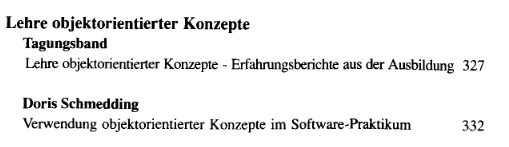 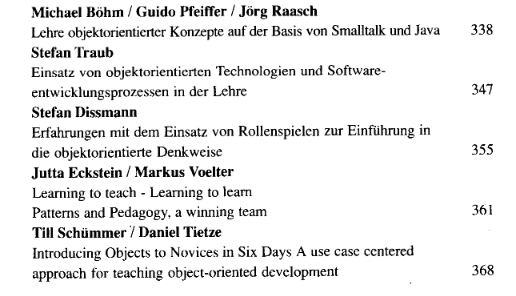 Nachtrag über die drei eingeladenen Vorträge:Dave Thomas
Computational Diversity and a passion for applications		328
 – Objects are not everythingJean-Francois Perrot
Objektorientierte Konzepte in einem an Praxis orientiertem Kurs	329Adele Goldberg
Learning is a community experience					331